JURJEVANJE V BELI KRAJINI Preberi besedilo v delovnem zvezku na strani 79. Besedilo preberi ponovno in podčrtaj neznane besede. Besedilo preberi glasno. SLOVARČEK  NEZNANIH BESEDPreberi si razlago manj znanih besed. BELA KRAJINA je pokrajina v jugovzhodni Sloveniji. 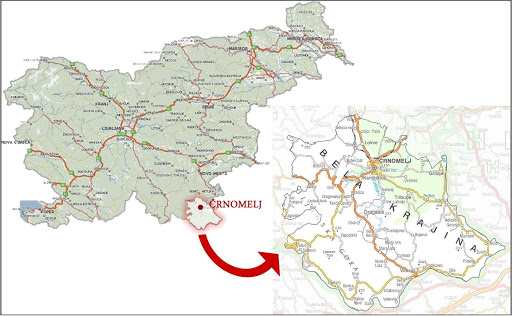 DAROVI – Kar nekomu podarimo. PODBOJ – okvir vrat OBILEN– zelo velik LETINA– Kar se pridela v enem letu na polju, njivi, v sadovnjaku. FOLKLORNA PRIREDITEV – Je prireditev, na kateri so prikazani ljudski plesi, petje in običaji. ODGOVORI NA VPRAŠANJA . ODGOVORI V CELIH POVEDIH V zvezek napiši naslov: JURJEVANJE V BELI KRAJINI 1. Kaj je jurjevanje? 2. Kdaj je jurjevo? 3. Kako so imenovali fanta, ki so ga odeli v zelenje? 4. Kaj so fantje v zahvalo za darove izročili gospodinji? 5. Kaj so si zaželeli? 6. Se ti zdi prav, da se ohranjajo takšni običaji in praznovanja? Zakaj?